от _________________ № ______Об утверждении Программы профилактики рисков  причинения вреда (ущерба) охраняемым законом ценностям в рамках осуществления муниципального контроля  на автомобильном транспорте, городском наземном электрическом транспорте и в дорожном хозяйстве в границах Починковского муниципального округа Нижегородской области на 2022 год          В соответствии с частью 4 статьи 44 Федерального закона от 31 июля 2020 года № 248-ФЗ «О государственном контроле (надзоре) и муниципальном контроле в Российской Федерации», Постановлением Правительства Российской Федерации от 25 июня 2021 года №990 «Об утверждении правил разработки и утверждения контрольными (надзорными) органами программы профилактики рисков причинения вреда (ущерба) охраняемым законам ценностям», Решением Совета депутатов Починковского муниципального округа Нижегородской области от 22 сентября 2021 № 55 «Об утверждении Положения о муниципальном контроле на автомобильном транспорте, городском наземном электрическом транспорте и в дорожном хозяйстве в границах Починковского муниципального округа Нижегородской области на 2022 год»:Утвердить прилагаемую Программу профилактики рисков причинения вреда (ущерба) охраняемым законом ценностям в рамках осуществления муниципального контроля на автомобильном транспорте, городском наземном электрическом транспорте и в дорожном хозяйстве в границах Починковского муниципального округа Нижегородской области на 2022 год.Настоящее постановление вступает в силу со дня его размещения на официальном сайте администрации www.pochinki.org.Контроль за исполнением настоящего постановления возложить на начальника управления развития территорий администрации Починковского муниципального округа.Глава местного самоуправления округа                                                                                                        М.В. Ларин	   Направлено:   	в управление развития территорий – 1 экз.,в управление делами – 1 экз.Утверждена постановлением главы местного самоуправления Починковского муниципального округаНижегородской областиот_________________№_______Программа профилактики рисков причинения вреда (ущерба) охраняемым законом ценностям в рамках осуществления муниципального контроля на автомобильном транспорте, городском наземном электрическом транспорте и в дорожном хозяйстве в границах Починковского муниципального округа Нижегородской области на 2022 год1. Анализ текущего состояния осуществления муниципальногоконтроля в сфере благоустройства, описание текущего развития профилактической деятельности контрольного (надзорного) органа, характеристика проблем, на решение которых направленна Программа профилактикиПрограмма профилактики рисков причинения вреда (ущерба) охраняемым законом ценностям в рамках осуществления муниципального контроля на автомобильном транспорте, городском наземном электрическом транспорте и в дорожном хозяйстве в границах Починковского муниципального округа Нижегородской области на 2022 год, разработана соответствии с Федеральным законом от 31 июля 2020 г. № 248-ФЗ «О государственном контроле (надзоре) и муниципальном контроле в Российской Федерации», Федеральным законом от 6 октября 2003 года № 131-ФЗ «Об общих принципах организации местного самоуправления в Российской Федерации», Постановлением Правительства Российской Федерации от 25 июня 2021 года №990 «Об утверждении правил разработки и утверждения контрольными (надзорными) органами программы профилактики рисков причинения вреда (ущерба) охраняемым законам ценностям».Программа профилактики рисков причинения вреда (ущерба) охраняемым законом ценностям (далее- Программа), проводится в рамках осуществления муниципального контроля на автомобильном транспорте, городском наземном электрическом транспорте и в дорожном хозяйстве в границах Починковского муниципального округа Нижегородской области.Мероприятия по профилактике рисков причинения вреда (ущерба) охраняемым законом ценностям по муниципальному контролю на автомобильном транспорте, городском наземном электрическом транспорте и в дорожном хозяйстве в границах Починковского муниципального округа Нижегородской области, осуществляются должностными лицами по осуществлению муниципального контроля на автомобильном транспорте, городском наземном электрическом транспорте и в дорожном хозяйстве.При осуществлении муниципального контроля на автомобильном транспорте, городском наземном электрическом транспорте и в дорожном хозяйстве, проведение профилактических мероприятий, направленных на снижение риска причинения вреда (ущерба), является приоритетным по отношению к проведению контрольных мероприятий.Под профилактикой рисков причинения вреда (ущерба) охраняемым законом ценностям понимается осуществление с целью предотвращения таких рисков деятельность должностных лиц администрации Починковского муниципального округа Нижегородской области по реализации мер организационного, информационного, правового, социального и иного характера, направленных на просвещение контролируемых лиц и иных заинтересованных лиц по вопросам содержания и порядка применения требований Положения о муниципальном контроле на автомобильном транспорте, городском наземном электрическом транспорте и в дорожном хозяйстве, а также стимулирование добросовестного и правомерного поведения контролируемых лиц.Под контролируемыми лицами понимаются граждане, индивидуальные предприниматели и организации, деятельность, действия или результаты деятельности, которых должны отвечать обязательным требованиям в области автомобильных дорог и дорожной деятельности, установленных в отношении автомобильных дорог местного значения: - к эксплуатации объектов дорожного сервиса, размещенных в полосах отвода и (или) придорожных полосах автомобильных дорог общего пользования;- к осуществлению работ по капитальному ремонту, ремонту и содержанию автомобильных дорог общего пользования и искусственных дорожных сооружений на них (включая требования к дорожно-строительным материалам и изделиям) в части обеспечения сохранности автомобильных дорог;- обязательных требований, установленных в отношении перевозок по муниципальным маршрутам регулярных перевозок, не относящиеся к предмету федерального автодорожного контроля на автомобильном транспорте, городском наземном электрическом транспорте и в дорожном хозяйстве в области организации регулярных перевозок. За текущий период 2021 года в рамках муниципального контроля на автомобильном транспорте, городском наземном электрическом транспорте и в дорожном хозяйстве, плановые и внеплановые проверки, мероприятия по контролю без взаимодействия с контролируемыми лицами на территории Починковского муниципального округа Нижегородской области не производились.Эксперты и представители экспертных организаций к проведению проверок не привлекались.Предостережения о недопустимости нарушений обязательных требований при осуществлении муниципального контроля на автомобильном транспорте, городском наземном электрическом транспорте и в дорожном хозяйстве, контролируемым лицам не выдавались.Случаи причинения контролируемыми лицами вреда охраняемым законом ценностям, а также случаи возникновения чрезвычайных ситуаций природного и техногенного характера не установлены.2. Характеристика проблем, на решение которых направленаПрограмма профилактики	2.1. К основным проблемам в сфере муниципального контроля на автомобильном транспорте, городском наземном электрическом транспорте и в дорожном хозяйстве, на решение которых направлена Программа относится: деятельность по организованной перевозке группы детей автобусами; деятельность по перевозке пассажиров и грузов для собственных нужд (за исключением деятельности,  осуществляемой юридическими лицами и индивидуальными предпринимателями, а также подлежащей лицензированию); деятельность по осуществлению работ по капитальному ремонту, ремонту и содержанию автомобильных дорог общего пользования местного значения; деятельность по использованию полос отвода и (или) придорожных полос автомобильных дорог общего пользования местного значения.Цели и задачи реализации Программы профилактики3.1. Профилактика рисков причинения вреда (ущерба) охраняемым законом ценностям направлена на достижение следующих основных целей:1) создание условий для доведения обязательных требований до контролируемых лиц, повышение информированности о способах их соблюдения;2) устранение условий, причин и факторов, способных привести к нарушениям обязательных требований и (или) причинению вреда (ущерба) охраняемым законом ценностям;3)предупреждение нарушений обязательных требований законодательства, требований, установленных муниципальными правовыми актами (снижение числа нарушений обязательных требований, установленных муниципальными правовыми актами) контролируемыми лицами, осуществляющими деятельность на автомобильном транспорте, городском наземном электрическом транспорте и в дорожном хозяйстве в границах Починковского муниципального округа Нижегородской области;4)создание мотивации к добросовестному поведению контролируемых лиц, осуществляющих свою деятельность на автомобильном транспорте, городском наземном электрическом транспорте и в дорожном хозяйстве в границах Починковского муниципального округа Нижегородской области.3.2. Задачами Программы являются: выявление причин, факторов и условий, способствующих нарушениям обязательных требований, разработка мероприятий, направленных на устранение нарушений обязательных требований; устранение факторов и условий, способствующих нарушениям обязательных требований, требований, установленных муниципальными правовыми актами в сфере автомобильного транспорта, городского наземного электрического транспорта и дорожного хозяйства.повышение правосознания, правовой культуры, а также формирование единого понимания обязательных требований законодательства, требований, установленных муниципальными правовыми актами в сфере автомобильного транспорта, городского наземного электрического транспорта и дорожного хозяйства, у всех участников контрольной деятельности;Цели и задачи Программы осуществляются посредством реализации мероприятий, предусмотренных Планом мероприятий по профилактике рисков причинения вреда (ущерба) охраняемым законом ценностям по муниципальному контролю в сфере автомобильного транспорта, городского наземного электрического транспорта и дорожного хозяйства в границах Починковского муниципального района Нижегородской области на 2022 год.4. Перечень профилактических мероприятий, проводимых по муниципальному контролю в сфере автомобильного транспорта, городского наземного электрического транспорта и дорожного хозяйства в границах Починковского муниципального округа Нижегородской области на 2022 год, сроки (периодичность) их проведенияТаблица 5. Показатели результативности и эффективности Программы Оценка эффективности и результативности профилактических мероприятий предназначена способствовать максимальному достижению общественно значимых результатов снижения причиняемого контролируемыми лицами вреда (ущерба) охраняемым законом ценностям, при проведении профилактических мероприятий.Оценка эффективности Программы производится по итогам 2022 года методом сравнения показателей качества профилактической деятельности с предыдущим годом.В целях оценки результативности проводимых профилактических мероприятий используются следующие количественные и качественные показатели:          - количество проведенных профилактических мероприятий;	- количество контролируемых лиц, в отношении которых проведены профилактические мероприятия;	- доля лиц, в отношении которых проведены профилактические мероприятия (показатель устанавливается в процентах от общего количества контролируемых лиц);	- сокращение количества контрольных (надзорных) мероприятий при увеличении профилактических мероприятий с целью улучшения состояния деятельности контролируемых лиц.	Непосредственные результаты:	- информирование контролируемых лиц путем размещения в открытом доступе на официальном сайте администрации www.pochinki.org правовых актов и их отдельных частей (положений), содержащих обязательные требования, соблюдение которых оценивается при осуществлении муниципального контроля в сфере автомобильного транспорта, городского наземного электрического транспорта и дорожного хозяйства: обобщенной правоприменительной практики при осуществлении муниципального контроля в сфере автомобильного транспорта, городского наземного электрического транспорта и дорожного хозяйства и иных материалов.	- вовлечение в регулярное взаимодействие, конструктивное сотрудничество с контролируемыми лицами;	- обеспечение единообразных подходов к применению обязательных требований законодательства.  	Показатели эффективности:	- снижение количества нарушений обязательных требований законодательства Российской Федерации в сфере автомобильного транспорта, городского наземного электрического транспорта и дорожного хозяйства при увеличении количества и качества проводимых профилактических мероприятий.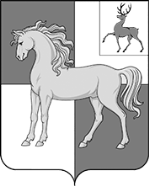 АДМИНИСТРАЦИЯ ПОЧИНКОВСКОГО МУНИЦИПАЛЬНОГО ОКРУГАНИЖЕГОРОДСКОЙ ОБЛАСТИПОСТАНОВЛЕНИЕ№ п/п Наименование профилактических мероприятийСрок (периодичность) проведения мероприятияОтветственные исполнители1. Информирование1. Информирование1. Информирование1Актуализация и размещение в сети «Интернет» на официальном сайте администрации www.pochinki.org1) текстов нормативных правовых актов, регулирующих осуществление муниципального автодорожного контроля;2) сведений об изменениях, внесенных в нормативные правовые акты, регулирующие осуществление муниципального автодорожного контроля, о сроках и порядке их вступления в силу;3) перечня нормативных правовых актов с указанием структурных единиц этих актов, содержащих обязательные требования, оценка соблюдения которых является предметом контроля, а также информацию о мерах ответственности, применяемых при нарушении обязательных требований, с текстами в действующей редакции;4) утвержденные проверочные листы;5) руководства по соблюдению обязательных требований, разработанные и утвержденные в соответствии с Федеральным законом «Об обязательных требованиях в Российской Федерации» от 31.07.2020 N 247-ФЗ;6) перечня объектов контроля;7) исчерпывающего перечня сведений, которые могут запрашиваться у контролируемого лица;8) сведений о способах получения консультаций по вопросам соблюдения обязательных требований;9) сведений о порядке досудебного обжалования решений администрации Починковского муниципального округа Нижегородской области, действий (бездействия) его должностных лиц;10) докладов о муниципальном автодорожном контроле;В течение 2022 годаУправление развития территорий администрации Починковского муниципального округа2.Обобщение правоприменительной практики2.Обобщение правоприменительной практики2.Обобщение правоприменительной практики2Обобщение правоприменительной практики осуществления муниципального контроля  на автомобильном транспорте, городском наземном электрическом транспорте и в дорожном хозяйстве в границах Починковского муниципального округа Нижегородской области и размещение доклада, содержащего результаты обобщения правоприменительной практики размещается  на официальном сайте администрации Починковского муниципального округа Нижегородской области  www.pochinki.org, в том числе с указанием наиболее часто встречающихся случаев нарушений установленных требований, с рекомендациями в отношении мер,  которые должны приниматься контролируемыми лицами, в целях недопущения таких нарушенийВ течение 2022 годаУправление развития территорий администрации Починковского муниципального округа3. Объявление предостережения3. Объявление предостережения3. Объявление предостережения3Предостережение о недопустимости нарушения обязательных требований объявляется контролируемому лицу в случае наличия у контрольного органа сведений о готовящихся нарушениях обязательных требований или признаках нарушений обязательных требований и (или) в случае отсутствия подтверждения данных о том, что нарушение обязательных требований причинило вред (ущерб) охраняемым законом ценностям либо создало угрозу причинения вреда (ущерба) охраняемым законом ценностям. в течение 2022 года (по мере необходимости)Управление развития территорий администрации Починковского муниципального округа4. Консультирование4. Консультирование4. Консультирование4       Консультирование контролируемых лиц и их представителей по вопросам, связанным с организацией и осуществлением муниципального контроля в сфере  автомобильного транспорта, городского наземного электрического транспорта и дорожного хозяйства:1) организация  и осуществление муниципального контроля;2) по вопросам соблюдения обязательных требований, в указанной сфере;3)  размещение официальных пресс-релизовв течении 2022 года (по мере необходимости)По запросув форме устных и письменных разъяснений(Способы консультирования: по телефону, на личном приеме, видеоконференцсвязи)Управление развития территорий администрации Починковского муниципального округа5.Профилактический визит5.Профилактический визит5.Профилактический визит5Профилактический визит проводится в форме профилактической беседы по месту осуществления деятельности контролируемого лица либо путем использования видеоконференцсвязи. В ходе профилактического визита инспектором может осуществляться консультирование контролируемого лица.В ходе профилактического визита контролируемое лицо информируется об обязательных требованиях, предъявляемых к его деятельности либо к принадлежащим ему объектам контроля.При проведении профилактического визита контролируемым лицам не выдаются предписания об устранении нарушений обязательных требований. Разъяснения, полученные контролируемым лицом в ходе профилактического визита, носят рекомендательный характер.В случае, если при проведении профилактического визита установлено, что объекты контроля представляют явную непосредственную угрозу причинения вреда (ущерба) охраняемым законом ценностям или такой вред (ущерб) причинен, инспектор незамедлительно направляет информацию об этом должностному лицу органа муниципального контроля на автомобильном транспорте, городском наземном электрическом транспорте и в дорожном хозяйстве в границах Починковского муниципального округа Нижегородской области для принятия решения о проведении контрольных (надзорных) мероприятий.в течение2022 годаУправление развития территорий администрации Починковского муниципального округа